Beiktatták Horváth Dániel lelkész urat.A Covid járvány miatt némi késéssel megtörtént a Tököli Református lelkész beiktatása.Takaró András esperes úr méltatása és köszöntése után a Duna melléki esperesség lekészei és a presbitérium nevében Kálmánné Krémó Csilla főgondnok asszony is kifejezte jókívánságait a felemelő ünnepségen. Az elmúlt öt évben a gyülekezet lelki megújulása mellett a hívek segítségével maga a templom is szebbé, korszerűbbé vált. Az ünnepségen köszöntötték Horváth Dániel szüleit, s családtagjait is. A beiktatást a lelkészi hivatal udvarán családias fogadás követte, ahol a hívek mellett Bóna Zoltán országgyűlési képviselő és Hoffman Pál polgármester is ajándékkal köszöntötte beiktatása alakalmából Horváth Dániel lelkész urat.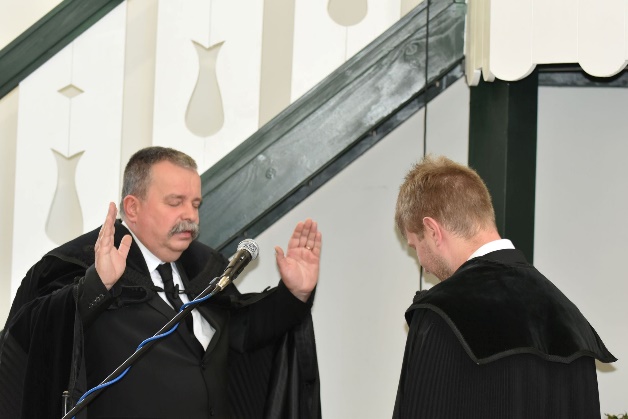 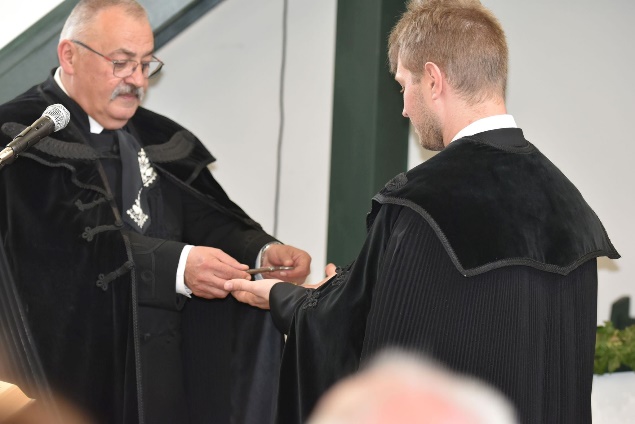 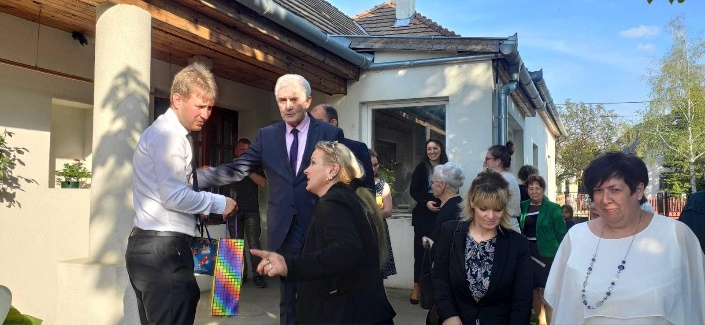 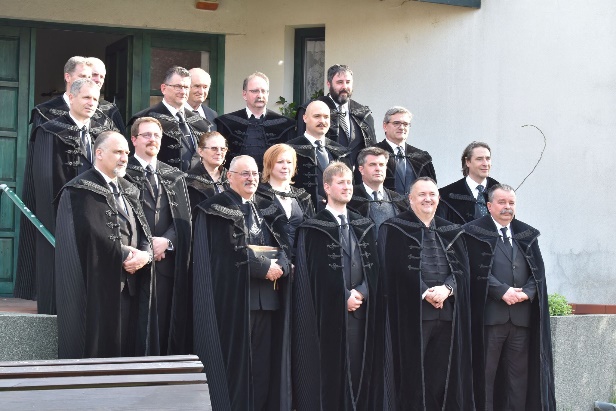 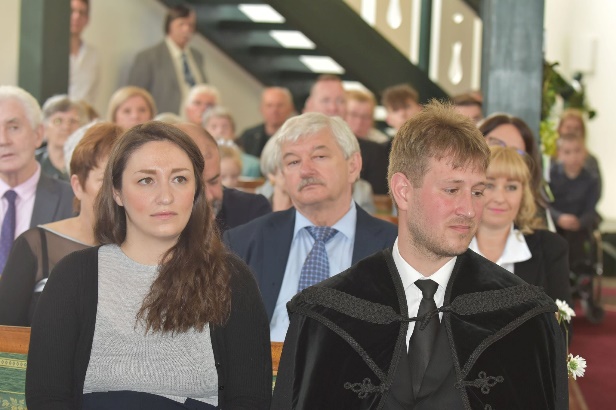 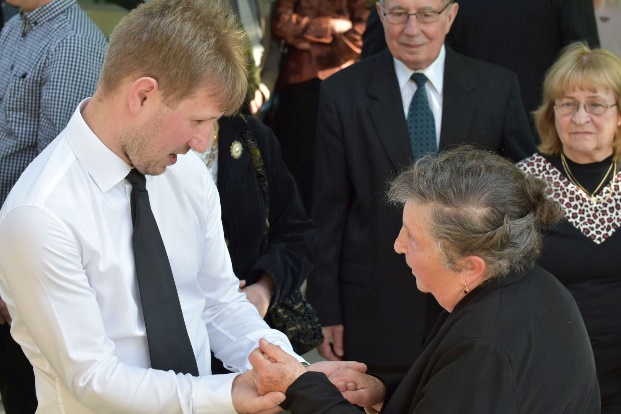 